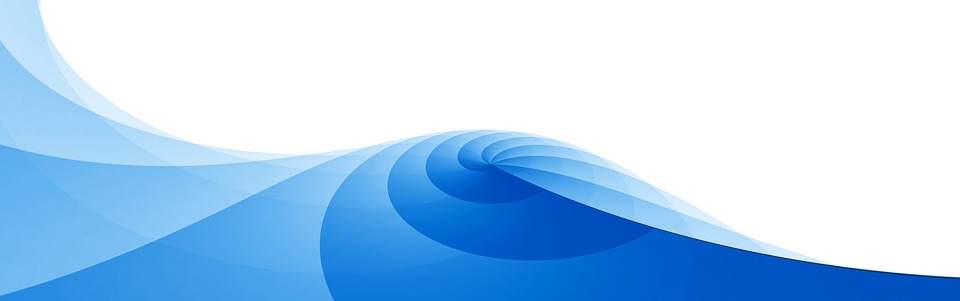 FULL TIME TELE-SALES REPRESENTATIVE AT UNIVERSAL TRANSACTION PROCCESSING LTDBased: St. Leonards On Sea £16,000 starting salary raising to £18,000 upon successful completion of probationUncapped Commission SchemeUniversal Transaction Processing is a fast-growing company within the financial services industry, providing a range of leading credit and debit cards payment solutions to businesses within the UK.We are looking for an enthusiastic Telesales Representative to develop new business and generate sales from our existing customer base, experience of presenting products or services over the phone would be an advantage but not essential. We can offer progression opportunities for team players willing to develop and demonstrate ambition.You should be:Target driven & highly motivatedSales oriented & results drivenComputer literateExcellent telephone mannerResponsibilities:Upselling products and services being able to confidently answer question about our products and services.Contacting potential new customers to secure appointments for the field sales team.If this sounds like the role you are looking for a career with UTP Telesales team is available today offering:Monday to Friday 09:00 – 17:30No weekendsNo late shiftsNo bank holidaysCompetitive salary + uncapped commission Company Pension Scheme Childcare VouchersBreakfast provided every Friday Sales experience is not essential we will work with you to develop your sales skills and ensure you achieve your maximum earning potential, if you would like the opportunity to become part of a company that is innovative and offers real rewards for your effort, please send me your CV and covering letter.Email: Bethany.kitchen@universaltp.comDD:01424 456323